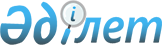 "2010-2012 жылдарға арналған аудандық бюджет туралы" Қармақшы аудандық мәслихатының 2009 жылғы 24 желтоқсандағы кезекті 20 сессиясының N 146 шешіміне өзгерістер енгізу туралы
					
			Күшін жойған
			
			
		
					Қызылорда облысы Қармақшы аудандық мәслихатының 2010 жылғы 07 қыркүйектегі N 199 шешімі. Қызылорда облысының Әділет департаменті Қармақшы аудандық Әділет басқармасында 2010 жылы 15 қыркүйекте N 10-5-142 тіркелді. Қолданылу мерзімінің өтуіне байланысты күші жойылды (Қызылорда облысының Әділет департаменті Қармақшы аудандық Әділет басқармасының 2011 жылғы 15 тамыздағы N 2-9/2504 хаты)      Ескерту. Қолданылу мерзімінің өтуіне байланысты күші жойылды (Қызылорда облысының Әділет департаменті Қармақшы аудандық Әділет басқармасының 2011.08.15 N 2-9/2504 хаты).

      Қазақстан Республикасының 2008 жылғы 4 желтоқсандағы Бюджет кодексіне, "Қазақстан Республикасындағы жергілікті мемлекеттік басқару және өзін-өзі басқару туралы" Қазақстан Республикасының 2001 жылғы 23 қаңтардағы Қазақстан Республикасы Заңының 6-бабының 1-тармағының 1) тармақшасына сәйкес Қармақшы аудандық мәслихаты ШЕШІМ ЕТЕДІ:



      1. "2010-2012 жылдарға арналған аудандық бюджет туралы" Қармақшы аудандық мәслихатының 2009 жылғы 24 желтоқсандағы кезекті 20 сессиясының N 146 шешіміне (нормативтік құқықтық кесімдердің мемлекеттік тіркеу тізілімінде 10-5-117 нөмірімен тіркелген, аудандық "Қармақшы таңы" газетінің 2010 жылғы 13 қаңтардағы 4-5 сандарында жарияланған) мынадай өзгерістер енгізілсін:

      1-тармақтағы:

      1) тармақшадағы:

      "4 320 728" деген сандар "4 402 106" деген сандармен ауыстырылсын;

      "493 283" деген сандар "603 062" деген сандармен ауыстырылсын;

      "1 378" деген сандар "1 582" деген сандармен ауыстырылсын;

      2) тармақшадағы:

      "4 426 307" деген сандар "4 507 685" деген сандармен ауыстырылсын;

      аталған шешімнің 8-тармағы төмендегідей жаңа редакцияда жазылсын:

      "8. Ауылдық жерлердегі денсаулық сақтау, білім беру, әлеуметтік қамтамасыз ету, мәдениет және спорт мамандарына Қазақстан Республикасының заңнамасына сәйкес отын сатып алуға берілетін біржолғы әлеуметтік көмек мөлшері 4 500 теңге көлемінде белгіленсін."

      аталған шешімнің 1, 3, 5 - қосымшалары осы шешімнің 1, 2, 3- қосымшаларына сәйкес жаңа редакцияда жазылсын.



      2. Осы шешім 2010 жылғы 1 қаңтардан бастап қолданысқа енгізіледі.      Аудандық мәслихаттың кезектен

      тыс 28-сессия төрағасы                    К.Құлмырзаева      Аудандық мәслихат хатшысы                 М.Ерманов      Қармақшы аудандық мәслихатының

2010 жылғы "07" қыркүйектегі

кезектен тыс 28 сессиясының

N 199 шешіміне

1-қосымшаҚармақшы аудандық мәслихатының

2009 жылғы "24" желтоқсандағы

20 сессиясының N 146 шешіміне

1-қосымша 

2010 жылға арналған аудандық бюджетҚармақшы аудандық мәслихатының

2010 жылғы " 07 " қыркүйектегі

кезектен тыс 28 сессиясының

N 199 шешіміне

2-қосымшаҚармақшы аудандық мәслихатының

2009 жылғы "24" желтоқсандағы

20 сессиясының N 146 шешіміне

3-қосымша 

2010 жылға арналған аудандық бюджеттің бюджеттік даму бағдарламаларының және заңды тұлғалардың жарғылық капиталын қалыптастыру немесе ұлғайту тізбесі  Қармақшы аудандық мәслихатының

2010 жылғы " 07 " қыркүйектегі

кезектен тыс 28 сессиясының

N 199 шешіміне

3-қосымша Қармақшы аудандық мәслихатының

2009 жылғы "24" желтоқсандағы

20 сессиясының N 146 шешіміне

5-қосымша  

Кент, ауылдық округтер әкімі аппараттары бойынша 2010 жылға арналған бюджеттік бағдарламаларының тізбесі  

"2010-2012 жылдарға арналған аудандық бюджет туралы" Қармақшы аудандық мәслихатының 2009 жылғы 24 желтоқсандағы кезекті 20 сессиясының N 146 шешіміне өзгерістер енгізу туралы" аудандық мәслихаттың 2010 жылғы 7 қыркүйектегі кезектен тыс 28 сессиясы шешіміне түсіндірме жазба      "2010-2012 жылдарға арналған аудандық бюджет туралы" Қармақшы аудандық мәслихатының 2009 жылғы 24 желтоқсандағы кезекті 20 сессиясының N 146 шешіміне төмендегідей өзгерістер енгізілді. 

Кірістер      "2010-2012 жылдарға арналған аудандық бюджет туралы" Қармақшы аудандық мәслихатының 2009 жылғы 24 желтоқсандағы кезекті 20 сессиясының N 146 шешімімен бекітілген аудан бюджеті кірістерін жыл басынан бері белгіленген жоспардан артық орындалуына байланысты барлығы 81378 мың теңгеге, оның ішінде 104101 "Заңды тұлғалардың және жеке кәсіпкерлердің мүлкіне салынатын салықты" 31378 мың теңгеге, 104402 "Жеке тұлғалардан көлік құралдарына салынатын салықты" 50000 мың теңгеге көбейту және ішінара салықтық түсімдер мен салықтық емес түсімдер бойынша жыл аяғына белгіленген болжамды толық және сапалы орындау үшін бір бірінен азайтып бір біріне көбейту жүргізілді. Шығындар

      1. Шығындар көлемі төмендегідей бағдарламалар әкімшілері бойынша бағытталды:



      Аудан әкімінің аппараты:

      122 001 "Аудан әкімінің қызметін қамтамасыз ету жөніндегі қызметтер" бағдарламасына 139 ерекшелік бойынша басқа да тауарлар сатып алуға -530 мың теңге, 141 ерекшелікке жылуға ақы төлеуге - 1185 мың теңге, 149 ерекшелікке келісім шарт негізінде қызмет атқаратын

қызметкерлердің іс-сапар шығындарына - 324 мың теңге қаралды.



      Жосалы кенті әкімінің аппараты:

      123 008 "Елді мекендерде көшелерді жарықтандыру" бағдарламасына жарықтандыруға пайдаланған электр қуаты шығындарына - 421 мың теңге, жарықтандыру құрылғыларын пайдалану және ұстау шығынына - 370 мың теңге;

      123 011 "Елді мекендерді абаттандыру мен көгалдандыру" бағдарламасына автобус аялдайтын орындарды абаттандыруға - 2040 мың теңге, көшелерге билборттар орнатуға - 378 мың теңге, елді мекенді аяқ сумен қамтамасыз ету жұмыстарына қосымша - 390 мың теңге;

      123 014 "Елді мекендерді сумен жабдықтауды ұйымдастыру" бағдарламасына 4068 мың теңге бұрынғы "Жосалы су құбыры" КМК-ның дүние мүліктерін коммуналдық меншікке сатып алуға қаралды.



      Төретам кенті әкімінің аппараты:

      123 001 "Қаладағы аудан, аудандық маңызы бар қаланың, кент, ауыл (село), ауылдық (селолық) округ әкімінің қызметін қамтамасыз ету жөніндегі қызметтер" бағдарламасына "Заң" деректер базасын орнатуға және қараша, желтоқсан айлары үшін абоненттік төлемге 68 мың теңге;

      123 008 "Елді мекендерде көшелерді жарықтандыру" бағдарламасына жарықтандыруға пайдаланған электр қуаты шығындарына - 112 мың теңге;

      123 014 "Елді мекендерді сумен жабдықтауды ұйымдастыру" бағдарламасына ауыз су жүйелерін ағымдағы жөндеуге 2800 мың теңге қаралды.



      Көмекбаев ауылдық округ әкімінің аппараты:

      123 001 "Қаладағы аудан, аудандық маңызы бар қаланың, кент, ауыл (село), ауылдық (селолық) округ әкімінің қызметін қамтамасыз ету жөніндегі қызметтер" бағдарламасына әкім аппаратының қызметтік автокөлік шығындарына - 200 мың теңге;

      123 008 "Елді мекендерде көшелерді жарықтандыру" бағдарламасына жарықтандыруға пайдаланған электр қуаты шығындарына - 112 мың теңге;

      123 011 "Елді мекендерді абаттандыру мен көгалдандыру" бағдарламасына елді мекенге аяқ су беру жұмыстарына қосымша - 290 мың теңге қаралды.



      Алдашбай ахун ауылдық округ әкімінің аппараты:

      123 008 "Елді мекендерде көшелерді жарықтандыру" бағдарламасына жарықтандыруға пайдаланған электр қуаты шығындарына - 49 мың теңге қаралды.



      Дауылкөл ауылдық округ әкімінің аппараты:

      123 008 "Елді мекендерде көшелерді жарықтандыру" бағдарламасына жарықтандыруға пайдаланған электр қуаты шығындарына - 49 мың теңге қаралды.

       

Ақжар ауылдық округ әкімінің аппараты:

      123 008 "Елді мекендерде көшелерді жарықтандыру" бағдарламасына жарықтандыруға пайдаланған электр қуаты шығындарына - 111 мың теңге қаралды.



      Ақтөбе ауылдық округ әкімінің аппараты:

      123 008 "Елді мекендерде көшелерді жарықтандыру" бағдарламасына жарықтандыруға пайдаланған электр қуаты шығындарына - 74 мың теңге қаралды.



      III-Интернационал ауылдық округ әкімінің аппараты:

      123 008 "Елді мекендерде көшелерді жарықтандыру" бағдарламасына жарықтандыруға пайдаланған электр қуаты шығындарына - 161 мың теңге қаралды.



      Жаңажол ауылдық округ әкімінің аппараты:

      123 008 "Елді мекендерде көшелерді жарықтандыру" бағдарламасына жарықтандыруға пайдаланған электр қуаты шығындарына - 200 мың теңге қаралды.



      Иркөл ауылдық округ әкімінің аппараты:

      123 008 "Елді мекендерде көшелерді жарықтандыру" бағдарламасына жарықтандыруға пайдаланған электр қуаты шығындарына - 70 мың теңге қаралды.



      Ақай ауылдық округ әкімінің аппараты:

      123 001 "Қаладағы аудан, аудандық маңызы бар қаланың, кент, ауыл (село), ауылдық (селолық) округ әкімінің қызметін қамтамасыз ету жөніндегі қызметтер" бағдарламасына әкім аппараты әкімшілік ғимаратына өрт дабылы қондырғысын орнатуға - 287 мың теңге;

      123 008 "Елді мекендерде көшелерді жарықтандыру" бағдарламасына жарықтандыруға пайдаланған электр қуаты шығындарына - 113 мың теңге қаралды.



      Қармақшы ауылдық округ әкімінің аппараты:

      123 011 "Елді мекендерді абаттандыру мен көгалдандыру" бағдарламасына елді мекенге аяқ су беру жұмыстарына қосымша - 377 мың теңге қаралды.



      Білім бөлімі:

      464 009 "Мектепке дейінгі тәрбие ұйымдарының қызметін қамтамасыз ету" бюджеттік бағдарламасы бойынша күзгі-қысқы жылу беру маусымына отын сатып алуға - 7298 мың теңге, аудандық білім бөліміне N 19 "Балдаурен" бала бақшасының жылу жүйесін жөндеуге - 1000 мың теңге;

      464 003 "Жалпы білім беру" бюджеттік бағдарламасы бойынша аудандық білім бөліміне қарасты N 186 және N 106 мектептердің жылу қазандықтары мен жылу жүйелерін жөндеуге (N 186 - 2900 мың теңге, N 106 -3500 мың теңге) - 6400 мың теңге және күзгі-қысқы жылу беру

маусымына отын сатып алуға - 8436 мың теңге қаралды.



      Мәдениет және тілдерді дамыту бөлімі:

      455 003 "Мәдени-демалыс жұмысын қолдау" бюджеттік бағдарламасына мәдениет мекемелерінің күзгі-қысқы жылу беру маусымына отын сатып алуға (сұйық отын) - 669 мың теңге;

      455 001 "Жергілікті деңгейде тілдерді және мәдениетті дамыту саласындағы мемлекеттік саясатты іске асыру жөніндегі қызметтер" бюджеттік бағдарламасына "Заң" деректер базасын орнатуға және қараша, желтоқсан айлары үшін абоненттік төлемге 68 мың теңге қаралды.



      Дене шынықтыру және спорт бөлімі:

      465 007 "Әртүрлі спорт түрлері бойынша аудан (облыстық маңызы бар қала) құрама командаларының мүшелерін дайындау және олардың облыстық спорт жарыстарына қатысуы" бюджеттік бағдарламасына спорт мекемелерінің күзгі-қысқы жылу беру маусымына отын сатып

алуға (сұйық отын) - 1513 мың теңге, әртүрлі спорт түрлері бойынша аудан (облыстық маңызы бар қала) құрама командаларының мүшелерін дайындау және олардың облыстық спорт жарыстарына қатысуға - 2100 мың теңге қаралды.



      Аудандық ішкі саясат бөліміне:

      456 002 "Газеттер мен журналдар арқылы мемлекеттік ақпараттық саясат жүргізу жөніндегі қызметтер" бюджеттік бағдарламасына 1850 мың теңге;

      456 007 "Мемлекеттік органдарды материалдық-техникалық жарақтандыру" бюджеттік бағдарламасына видеокамера сатып алуға 727 мың теңге қаралды.



      Құрылыс бөлімі:

      467 003 "Мемлекеттік коммуналдық тұрғын үй қорының тұрғын үй құрылысы және (немесе) сатып алу" бюджеттік бағдарламасына Жосалы кентіндегі салынатын 3 тұрғын үйге қосымша - 6083 мың теңге;

      467 006 "Сумен жабдықтау жүйесін дамыту" бағдарламасына Қармақшы ауданы Қуаңдария елді мекенінде ауыз су ұңғымасын бұрғылау және ауыз су жүйесіне қосуға - 13765 мың теңге, Жосалы кентінің сумен жабдықтау жүйесін қайта жаңғырту және кеңейту (3 кезең)

жобасын аяқтап, объектіні пайдалануға беруге - 13059 мың теңге, Тұрмағанбет елді мекенінде ауыз сумен жабдықтау жүйесін қайта жаңғырту және кеңейту жобасын жоба-сметалық құжаттама

дайындауға - 3500 мың теңге қаралды.



      Сәулет және қала құрылысы бөлімі:

      468 001 "Жергілікті деңгейде сәулет және қала құрылысы саласындағы мемлекеттік саясатты іске асыру жөніндегі қызметтер" бюджеттік бағдарламасына 149 ерекшелігіне келісім шарт негізінде 3 айға қызметкер ұстауға - 64 мың теңге, "Мегалайн" байланысын қостыруға және 3 ай қызмет ақысына - 67 мың теңге қаралды.



      2. Бюджеттік бағдарламаларға ішінара өзгерістер енгізу:

      Аудандық жұмыспен қамту және әлеуметтік бағдарламалар бөлімі бойынша:

      451 001 "Жергілікті деңгейде халық үшін әлеуметтік бағдарламаларды жұмыспен қамтуды қамтамасыз етуді іске асыру саласындағы мемлекеттік саясатты іске асыру жөніндегі қызметтер" бюджеттік бағдарламасынан - 1000 мың теңге, 451 006 "Тұрғын үй көмегі" бюджеттік бағдарламасынан - 10000 мың теңге, 451 005 "Мемлекеттік атаулы әлеуметтік көмек" бюджеттік бағдарламасынан - 1000 мың теңге, 451 016 "18 жасқа дейінгі балаларға мемлекеттік жәрдемақылар" бюджеттік бағдарламасынан - 24000 мың теңге, 451 011 "Жәрдемақыларды және басқа да әлеуметтік төлемдерді есептеу, төлеу мен жеткізу бойынша қызметтерге ақы төлеу" бюджеттік бағдарламасынан - 75 мың теңге, барлығы 36075 мың теңгені азайтып, оның 18635 мың теңгесі төмендегі бюджеттік бағдарламаларына ауыстырылды. 451 002 "Еңбекпен қамту бағдарламасы" бюджеттік бағдарламасына қоғамдық жұмысқа - 9500 мың теңге, 451 007 "Жергілікті өкілетті органдардың шешімі бойынша мұқтаж азаматтардың жекелеген топтарына әлеуметтік көмек" бюджеттік бағдарламасына - 2500 мың теңге, 451 010 "Үйден тәрбиеленіп оқытылатын мүгедек балаларды материалдық қамтамасыз ету" бюджеттік бағдарламасына - 350 мың теңге, 451 014 "Мұқтаж азаматтарға үйде әлеуметтік көмек көрсету" бюджеттік бағдарламасына қызметтік автокөлікке қосалқы бөлшектер сатып алуға - 100 мың теңге, 451 017 "Мүгедектерді оңалту жеке бағдарламасына сәйкес, мұқтаж мүгедектерді міндетті гигиеналық құралдарымен қамтамасыз етуге және ымдау тілі мамандарының, жеке көмекшілердің қызмет көрсету" бюджеттік бағдарламасына гигиеналық құралдар сатып алуға - 542 мың теңге және 1-топ мүгедектерінің жеке көмекшілеріне және ымдау тілінің мамандарының қызметіне 4 айға ақы төлеу үшін - 2939 мың теңге, 451 019 "Ұлы Отан соғысындағы Жеңістің 65 жылдығына орай Ұлы Отан соғысының қатысушылары мен мүгедектеріне Тәуелсіз Мемлекеттер Достастығы елдері бойынша, Қазақстан Республикасының аумағы бойынша жол жүруін, сондай-ақ оларға және олармен бірге жүретін адамдарға Мәскеу, Астана қалаларында мерекелік іс-шараларға қатысуы үшін тамақтануына, тұруына, жол жүруіне арналған шығыстарын төлеуді қамтамасыз ету" бюджеттік бағдарламасына - 8 мың теңге, 451 020 "Ұлы Отан соғысындағы Жеңістің 65 жылдығына орай Ұлы Отан соғысының қатысушылары мен мүгедектеріне, сондай-ақ оларға теңестірілген, оның ішінде майдандағы армия құрамына кірмеген, 1941 жылғы 22 маусымнан бастап 1945 жылғы 3 қыркүйек аралығындағы кезеңде әскери бөлімшелерде, мекемелерде, әскери-оқу орындарында әскери қызметтен өткен, запасқа босатылған (отставка), "1941-1945 жж. Ұлы Отан соғысында Германияны жеңгені үшін" медалімен немесе "Жапонияны жеңгені үшін" медалімен марапатталған әскери қызметшілерге, Ұлы Отан соғысы жылдарында тылда кемінде алты ай жұмыс істеген (қызметте болған) адамдарға біржолғы материалдық көмек төлеу" бюджеттік бағдарламасына - 67 мың теңге, 451 001 "Жергілікті деңгейде халық үшін әлеуметтік бағдарламаларды жұмыспен қамтуды қамтамасыз етуді іске асыру саласындағы мемлекеттіқ саясатты іске асыру жөніндегі қызметтер" бюджеттік бағдарламасына барлығы 1229 мың теңге, оның ішінде "Заң" деректер базасын орнатуға және қараша, желтоқсан айлары үшін абоненттік төлемге 68 мың теңге, 149 ерекшелегімен келісім шарт негізінде қосымша 2 штат және Байқоңыр қаласындағы филиалға 149 ерекшелігімен келісім-шарт негізінде қосымша 2 штат ұстауға - 619 мың теңге, "Мегалайн" байланыс жүйесін қосуға және 3 ай байланыс қызмет ақысына - 67 мың теңге, Байқоңыр қаласындағы филиалға қосымша коммуналдық қызметтерге және байланыс қызметіне - 305 мың теңге, бөлімнің қызметтік автокөлігіне қосалқы бөлшектер сатып алуға -150 мың теңге және мекемеге өрт сөндіргіш құралдарын сатып алуға - 20 мың теңге, 451 022 "Мемлекеттік органдарды материалдық-техникалық жарақтандыру" бюджеттік бағдарламасына компьютер техникаларын сатып алу үшін - 1400 мың теңге.



      Аудандық жұмыспен қамту және әлеуметтік бағдарламалар бөлімінің бюджеттік бағдарламаларынан жыл аяғына дейін игерілмейтін 17440 мың теңге азайтылып, аудандық білім бөлімінің 464 003 "Жалпы білім беру" бюджеттік бағдарламасына жалпы білім беретін мектептерге күзгі-қысқы жылу беру маусымына отын сатып алуға ауыстырылды:



      Ветеринария бөлімі:

      473 006 "Ауру жануарларды санитарлық союды ұйымдастыру" бюджеттік бағдарламасынан 950 мың теңге азайтылып, бөлімнің 473 008 "Алып қойылатын және жойылатын ауру жануарлардың, жануарлардан алынатын өнімдер мен шикізаттың құнын иелеріне өтеу" бюджеттік бағдарламасына 450 мың теңге, Жосалы кенті әкімінің аппаратының 123 011 "Елді мекендерді абаттандыру мен көгалдандыру" бағдарламасына-автобус аялдайтын орындарға қоғамдық әжетхана салуға - 500 мың теңге ауыстырылды.



      Ақжар ауылдық округ әкімінің аппаратының 123 001 "Қаладағы аудан, аудандық маңызы бар қаланың, кент, ауыл (село), ауылдық (селолық) округ әкімінің қызметін қамтамасыз ету жөніндегі қызметтер" бағдарламасынан ветеринар штатын ұстауға бөлінген қаражаттың осы уақытқа дейін игерілмеген қаржысынан 96 мың теңге азайтылып, аудандық ветеринария бөліміне өтемақы төлемдеріне жетіспейтін қаражатын жабуға ауысырылды.

       

Ауыл шаруашылығы бөлімі:

      462 001 "Жергілікті деңгейде ауыл шаруашылығы саласындағы мемлекеттік саясатты іске асыру жөніндегі қызметтер" бюджеттік бағдарламасынан 130 мың теңгені 462 007 "Мемлекеттік органдарды материалдық-техникалық жарақтандыру" бюджеттік бағдарламасына компьютер техникасын сатып алуға ауыстырылды.



      Білім бөлімі:

      464 006 "Балаларға қосымша білім беру" бюджеттік бағдарламасынан 3200 мың теңгені 464 009 "Мектепке дейінгі тәрбие ұйымдарының қызметін қамтамасыз ету" бюджеттік бағдарламасына жалақы қорына төлеу үшін ауыстырылды.



      Аудан әкімінің аппаратының 122 006 "Аудан (облыстық маңызы бар қала)' ауқымындағы төтенше жағдайлардың алдын алу және оларды жою" бюджеттік бағдарламасынан жыл аяғына игерілмейтін 31 мың теңгесі азайтылып, сәулет және қала құрылысы бөліміне 149 ерекшелік бойынша келісім шарт негізінде қызметкер ұстауға бағытталды.



      Тұрғын үй-коммуналдық шаруашылығы, жолаушылар көлігі және автомобиль жолдары бөлімінің 458 003 "Мемлекеттік тұрғын үй қорының сақтаулуын ұйымдастыру" бағдарламасына коммуналдық меншіктегі тұрғын үйлерді құжаттандыруға қаралған 384 мың теңге қаржыны Жосалы кенті әкімінің аппаратының 123 007 "Аудандық маңызы бар қаланың, кенттің, ауылдың (селоның), ауылдық (селолық) округтің мемлекеттік тұрғын үй қорының сақталуын ұйымдастыру" бағдарламасына тұрғын үйлердің кент әкімінің теңгерімінде болуына байланысты ауыстырылды.



      3. Тексеру қорытындысы бойынша қалыптасқан дебиторлық қарыздарды азайту:

      Қызылорда облысы бойынша қаржылық бақылау инспекциясы 2010 жылға арналған жоспарына сәйкес Қармақшы ауданына 2008-2009 жылдардағы кезеңге жергілікті бюджеттердің әзірленуі мен атқарылуының бюджеттік заңнамаларына сәйкестігіне мемлекеттік мекемелер мен кәсіпорындарға бақылау жүргізіп, тексеру қорытындысында 2010 жылдың 1 қаңтарына 210 мың теңге дебиторлық берешектер құраған. Олар: Дауылкөл ауылдық округ әкімінің аппаратынан - 10 мың теңге, Қармақшы ауылдық округ әкімінің аппаратынан - 2 мың теңге, Жосалы ауылдық округ әкімінің аппаратынан - 9 мың теңге, аудандық жұмыспен қамту және әлеуметтік бағдарламалар бөлімінен - 5 мың теңге, ауыл шаруашылығы бөлімінен - 11 мың теңге, тұрғын үй-коммуналдық шаруашылығы, жолаушылар көлігі және автомобиль жолдары бөлімінен - 48 мың теңге, құрылыс бөлімінен - 91 мың теңге, сәулет және қала құрылысы бөлімінен - 34 мың теңге азайтылды. Осы азайтылған 210 мың теңгені тұрғын үй-коммуналдық шаруашылығы, жолаушылар көлігі және автомобиль жолдары бөлімінің 458 014 "Мемлекеттік органдарды материалдық-техникалық жарақтандыру" бюджеттік бағдарламасына 105 мың теңгесі, құрылыс бөлімінің 467 018 "Мемлекеттік органдарды материалдық-техникалық жарақтандыру". бюджеттік бағдарламасына - 105 мың теңгесі бағытталды.
					© 2012. Қазақстан Республикасы Әділет министрлігінің «Қазақстан Республикасының Заңнама және құқықтық ақпарат институты» ШЖҚ РМК
				СанатыСанатыСанатыСанатыСомасы, мың теңге
СыныбыСыныбыСыныбыІшкі сыныбыІшкі сыныбыАтауы
І.Кірістер44021061Салықтық түсімдер60306201Табыс салығы2108352Жеке табыс салығы21083503Әлеуметтік салық1521231Әлеуметтік салық15212304Меншікке салынатын салықтар2302361Мүлікке салынатын салықтар1655103Жер салығы50054Көлік құралдарына салынатын салық594635Бірыңғай жер салығы25805Тауарларға, жұмыстарға және қызметтерге салынатын ішкі салықтар63012Акциздер11093Табиғи және басқа ресурстарды пайдаланғаны үшін түсетін түсімдер481,4Кәсіпкерлік және кәсіби қызметті жүргізгені үшін алынатын алымдар44815Ойын бизнесіне салық23008Заңдық мәнді іс-әрекеттерді жасағаны және (немесе) оған уәкілеттігі бар мемлекеттік органдар немесе лауазымды адамдар құжаттар бергені үшін алынатын міндетті төлемдер35671Мемлекеттік баж35672Салықтық емес түсімдер158201Мемлекеттік меншіктен түсетін кірістер4755Мемлекет меншігіндегі мүлікті жалға беруден түсетін кірістер47506Басқа да салықтық емес түсімдер11071Басқа да салықтық емес түсімдер110713Негізгі капиталды сатудан түсетін түсімдер266603Жерді және материалдық емес активтерді сату26661Жерді сату22762Материалдық емес активтерді сату3904Трансферттердің түсімдері379479602Мемлекеттік басқарудың жоғары тұрған органдарынан түсетін трансферттер37947962Облыстық бюджеттен түсетін трансферттер3794796Функционалдық топФункционалдық топФункционалдық топФункционалдық топСомасы, мың теңге
Бюджеттік бағдарламалардың әкімшісіБюджеттік бағдарламалардың әкімшісіБюджеттік бағдарламалардың әкімшісіБағдарламаБағдарламаАтауы
2.Шығындар450768501Жалпы сипаттағы мемлекеттік қызметтер220897Мемлекеттік басқарудың жалпы функцияларын орындайтын өкілді, атқарушы және басқа органдар197490112Аудан (облыстық маңызы бар қала) мәслихатының аппараты17290001Аудан (облыстық маңызы бар қала) мәслихатының қызметін қамтамасыз ету жөніндегі қызметтер16930004Мемлекеттік органдарды материалдық-техникалық жарақтандыру360122Аудан (облыстық маңызы бар қала) әкімінің аппараты62464001Аудан (облыстық маңызы бар қала) әкімінің қызметін қамтамасыз ету жөніндегі қызметтер62464123Қаладағы аудан, аудандық маңызы бар қала, кент, ауыл (село), ауылдық (селолық) округ әкімінің аппараты117736001Қаладағы аудан, аудандық маңызы бар қаланың, кент, ауыл (село), ауылдық (селолық) округ әкімінің қызметін қамтамасыз ету жөніндегі қызметтер115537107Жергілікті атқарушы органның шұғыл шығындарға арналған резервінің есебінен іс-шаралар өткізу2199Қаржылық қызмет12418452Ауданның (облыстық маңызы бар қаланың) қаржы бөлімі12418001Аудандық бюджетті орындау және коммуналдық меншікті (облыстық маңызы бар қала) саласындағы мемлекеттік саясатты іске асыру жөніндегі қызметтер12418Жоспарлау және статистикалық қызмет10989453Ауданның (облыстық маңызы бар қаланың) экономика және бюджеттік жоспарлау бөлімі10989001Экономикалық саясатты, мемлекеттік жоспарлау жүйесін қалыптастыру және дамыту және ауданды (облыстық маңызы бар қаланы) басқару саласындағы мемлекеттік саясатты іске асыру жөніндегі қызметтер1098902Қорғаныс1436Әскери мұқтаждар1180122Аудан (облыстық маңызы бар қала) әкімінің аппараты1180005Жалпыға бірдей әскери міндетті атқару шеңберіндегі іс-шаралар1180Төтенше жағдайлар жөніндегі жұмыстарды ұйымдастыру256122Аудан (облыстық маңызы бар қала) әкімінің аппараты256006Аудан (облыстық маңызы бар қала) ауқымындағы төтенше жағдайлардың алдын алу және оларды жою25603Қоғамдық тәртіп, қауіпсіздік, құқықтық, сот, қылмыстық-атқару қызметі1322 \Құқық қорғау қызметі1322'458Ауданның (облыстық маңызы бар қаланың) тұрғын үй-коммуналдық шаруашылығы, жолаушылар көліп және автомобиль жолдары бөлімі1322021Елді мекендерде жол жүрісі қауіпсіздігін қамтамасыз ету132204Білім беру2371873Мектепке дейінгі тәрбие және оқыту295755464Ауданның (облыстық маңызы бар қаланың) білім бөлімі295755009Мектепке дейінгі тәрбие ұйымдарының қызметін қамтамасыз ету295755Бастауыш, негізгі орта және жалпы орта білім беру1773556464Ауданның (облыстық маңызы бар қаланың) білім бөлімі1773556003Жалпы білім беру1707791006Балаларға қосымша білім беру65765Білім беру саласындағы өзге де қызметтер302562464Ауданның (облыстық маңызы бар қаланың) білім бөлімі78706001Жергілікті деңгейде білім беру саласындағы мемлекеттік саясатты іске асыру жөніндегі қызметтер14810005Ауданның (облыстық маңызы бар қаланың) мемлекеттік білім беру мекемелер үшін оқулықтар мен оқу-әдістемелік кешендерді сатып алу және жеткізу12134007Аудандық (қалалық) ауқымдағы мектеп олимпиадаларын және мектептен тыс іс-шараларды өткізу615011Өңірлік жұмыспен қамту және кадрларды қайта даярлау стратегиясын іске асыру шеңберінде білім беру объектілерін күрделі, ағымды жөндеу49647019Ауданның (облыстық маңызы бар қаланың) мемлекеттік білім беру мекемелеріне жұмыстағы жоғары көрсеткіштері үшін гранттарды табыс ету1500467Ауданның (облыстық маңызы бар қаланың) құрылыс бөлімі223856037Білім беру объектілерін салу және реконструкциялау22385605Денсаулық сақтау154Денсаулық сақтау саласындағы өзге де қызметтер154123Қаладағы аудан, аудандық маңызы бар қала, кент, ауыл (село), ауылдық (селолық) округ әкімінің аппараты154002Ерекше жағдайларда сырқаты ауыр адамдарды дәрігерлік көмек көрсететін ең жақын денсаулық сақтау ұйымына жеткізуді ұйымдастыру15406Әлеуметтік көмек және әлеуметтік қамсыздандыру527468Әлеуметтік көмек493976451Ауданның (облыстық маңызы бар қаланың) жұмыспен қамту және әлеуметтік бағдарламалар бөлімі493976002Еңбекпен қамту бағдарламасы97131004Ауылдық жерлерде тұратын денсаулық сақтау, білім беру, әлеуметтік қамтамасыз ету, мәдениет және спорт мамандарына отын сатып алуға Қазақстан Республикасының заңнамасына сәйкес әлеуметтік көмек көрсету9940005Мемлекеттік атаулы әлеуметтік көмек31072006Тұрғын үй көмегі187084007Жергілікті өкілетті органдардың шешімі бойынша мұқтаж азаматтардың жекелеген топтарына әлеуметтік көмек26727010Үйден тәрбиеленіп оқытылатын мүгедек балаларды материалдық қамтамасыз ету3508014Мұқтаж азаматтарға үйде әлеуметтік көмек көрсету1906001618 жасқа дейінгі балаларға мемлекеттік жәрдемақылар89477017Мүгедектерді оңалту жеке бағдарламасына сәйкес, мұқтаж мүгедектерді міндетті гигиеналық құралдарымен қамтамасыз етуге және ымдау тілі мамандарының, жеке көмекшілердің қызмет көрсету16523019Ұлы Отан соғысындағы Жеңістің 65 жылдығына орай Ұлы Отан соғысының қатысушылары мен мүгедектеріне Тәуелсіз Мемлекеттер Достастығы елдері бойынша, Қазақстан Республикасының аумағы бойынша жол жүруін, сондай-ақ оларға және олармен бірге жүретін адамдарға Мәскеу, Астана қалаларында мерекелік іс-шараларға қатысуы үшін тамақтануына, тұруына, жол жүруіне арналған шығыстарын төлеуді қамтамасыз ету2097020Ұлы Отан соғысындағы Жеңістің 65 жылдығына орай Ұлы Отан соғысының қатысушылары мен мүгедектеріне, сондай-ақ оларға теңестірілген, оның ішінде майдандағы армия құрамына кірмеген, 1941 жылғы 22 маусымнан бастап 1945 жылғы 3 қыркүйек аралығындағы кезеңде әскери бөлімшелерде, мекемелерде, әскери-оқу орындарында әскери қызметтен өткен, запасқа босатылған (отставка), "1941-1945 жж. Ұлы Отан соғысында Германияны жеңгені үшін" медалімен немесе "Жапонияны жеңгені үшін" медалімен марапатталған әскери қызметшілерге, Ұлы Отан соғысы жылдарында тылда кемінде алты ай жұмыс істеген (қызметте болған) адамдарға біржолғы материалдық көмек төлеу11357Әлеуметтік көмек және әлеуметтік қамтамасыз ету салаларындағы өзге де қызметтер33492451Ауданның (облыстық маңызы бар қаланың) жұмыспен қамту және әлеуметтік бағдарламалар бөлімі33492001Жергілікті деңгейде халық үшін әлеуметтік бағдарламаларды жұмыспен қамтуды қамтамасыз етуді іске асыру саласындағы мемлекеттік саясатты іске асыру жөніндегі қызметтер28430011Жәрдемақыларды және басқа да әлеуметтік төлемдерді есептеу, төлеу мен жеткізу бойынша қызметтерге ақы төлеу3662022Мемлекеттік органдарды материалдық-техникалық жарақтандыру140007Тұрғын үй-коммуналдық шаруашылық314762 1Тұрғын үй шаруашылығы68335123Қаладағы аудан, аудандық маңызы бар қала, кент, ауыл (село), ауылдық (селолық) округ әкімінің аппараты384007Аудандық маңызы бар қаланың, кенттің, ауылдың (селоның), ауылдық (селолық) округтің мемлекеттік тұрғын үй қорының сақталуын ұйымдастыру384467Ауданның (облыстық маңызы бар қаланың) құрылыс бөлімі67951003Мемлекеттік коммуналдық тұрғын үй қорының тұрғын үй құрылысы және (немесе) сатып алу17951004Инженерлік коммуникациялық инфрақұрылымды дамыту, жайластыру және (немесе) сатып алу50000Коммуналдық шаруашылық179695123Қаладағы аудан, аудандық маңызы бар қала, кент, ауыл (село), ауылдық (селолық) округ әкімінің аппараты12726014Елді мекендерді сумен жабдықтауды ұйымдастыру12726467Ауданның (облыстық маңызы бар қаланың) құрылыс бөлімі166969006Сумен жабдықтау жүйесін дамыту166969Елді-мекендерді көркейту66732123Қаладағы аудан, аудандық маңызы бар қала, кент, ауыл (село), ауылдық (селолық) округ әкімінің аппараты66732008Елді мекендерде көшелерді жарықтандыру18065009Елді мекендердің санитариясын қамтамасыз ету2475011Елді мекендерді абаттандыру мен көгалдандыру4619208Мәдениет, спорт, туризм және ақпараттық кеңістік143678Мәдениет саласындағы қызмет60100455Ауданның (облыстық маңызы бар қаланың) мәдениет және тілдерді дамыту бөлімі60100003Мәдени-демалыс жұмысын қолдау60100Спорт20527465Ауданның (облыстық маңызы бар қаланың) Дене шынықтыру және спорт бөлімі20527006Аудандық (облыстық маңызы бар қалалық) деңгейде спорттық жарыстар өткізу1994007Әртүрлі спорт түрлері бойынша аудан (облыстық маңызы бар қала) құрама командаларының мүшелерін дайындау және олардың облыстық спорт жарыстарына қатысуы18533Ақпараттық кеңістік39679455Ауданның (облыстық маңызы бар қаланың) мәдениет және тілдерді дамыту бөлімі33871006Аудандық (қалалық) кітапханалардың жұмыс істеуі33748007Мемлекеттік тілді және Қазақстан халықтарының басқа да тілдерін дамыту123456Ауданның (облыстық маңызы бар қаланың) ішкі саясат бөлімі5808002Газеттер мен журналдар арқылы мемлекеттік ақпараттық саясат жүргізу жөніндегі қызметтер5108005Телерадио хабарларын тарату арқылы мемлекеттік ақпараттық саясатты жүргізу жөніндегі қызметтер700Мәдениет, спорт, туризм және ақпараттық кеңістікті ұйымдастыру жөніндегі өзге де қызметтер23372455Ауданның (облыстық маңызы бар қаланың) мәдениет және тілдерді дамыту бөлімі7382001Жергілікті деңгейде тілдерді және мәдениетті дамыту саласындағы мемлекеттік саясатты іске асыру жөніндегі қызметтер7382456Ауданның (облыстық маңызы бар қаланың) ішкі саясат бөлімі10686001Жергілікті деңгейде ақпарат, мемлекеттілікті нығайту және азаматтардың әлеуметтік сенімділігі қалыптастыру саласында мемлекеттік саясатты іске асыру жөніндегі қызметтер8141003Жастар саясаты саласындағы өңірлік бағдарламаларды іске асыру1568007Мемлекеттік органдарды материалдық-техникалық жарақтандыру977465Ауданның (облыстық маңызы бар қаланың) Дене шынықтыру және спорт бөлімі5304001Жергілікті деңгейде дене шынықтыру және спорт саласындағы мемлекеттік саясатты іске асыру жөніндегі қызметтер530410Ауыл, су, орман, балық шаруашылығы, ерекше қорғалатын табиғи аумақтар, қоршаған ортаны және жануарлар дүниесін қорғау, жер қатынастары107762Ауыл шаруашылығы33005462Ауданның (облыстық маңызы бар қаланың) ауыл шаруашылығы бөлімі25912001Жергілікті деңгейде ауыл шаруашылығы саласындағы мемлекеттік саясатты іске асыру жөніндегі қызметтер9030007Мемлекеттік органдарды материалдық-техникалық жарақтандыру130099Республикалық бюджеттен берілетін нысаналы трансферттер есебінен ауылдық елді мекендер саласының мамандарын әлеуметтік қолдау шараларын іске асыру16752473Ауданның (облыстық маңызы бар қаланың) ветеринария бөлімі7093001Жергілікті деңгейде ветеринария саласындағы мемлекеттік саясатты іске асыру жөніндегі қызметтер5769 1006Ауру жануарларды санитарлық союды ұйымдастыру605007Қаңғыбас иттер мен мысықтарды аулауды және жоюды ұйымдастыру269008Алып қойылатын және жойылатын ауру жануарлардың, жануарлардан алынатын өнімдер мен шикізаттың құнын иелеріне өтеу450Жер қатынастары6512463Ауданның (облыстық маңызы бар қаланың) жер қатынастары бөлімі6512001Аудан (облыстық маңызы бар қала) аумағында жер қатынастарын реттеу саласындағы мемлекеттік саясатты іске асыру жөніндегі қызметтер6512 1Ауыл, су, орман, балық шаруашылығы және қоршаған ортаны қорғау мен жер қатынастары саласындағы өзге де қызметтер68245123Қаладағы аудан, аудандық маңызы бар қала, кент, ауыл (село), ауылдық (селолық) округ әкімінің аппараты50196019Өңірлік жұмыспен қамту және кадрларды қайта даярлау стратегиясын іске асыру шеңберінде ауылдарда (селоларда), ауылдық (селолық) округтерде әлеуметтік жобаларды қаржыландыру50196473Ауданның (облыстық маңызы бар қаланың) ветеринария бөлімі18049011Эпизоотияға қарсы іс-шаралар жүргізу1804911Өнеркәсіп, сәулет, қала құрылысы және құрылыс қызметі15060Сәулет, қала құрылысы және құрылыс қызметі15060467Ауданның (облыстық маңызы бар қаланың) құрылыс бөлімі6666001Жергілікті деңгейде құрылыс саласындағы мемлекеттік саясатты іске асыру жөніндегі қызметтер6561018Мемлекеттік органдарды материалдық-техникалық жарақтандыру105468Ауданның (облыстық маңызы бар қаланың) сәулет және қала құрылысы бөлімі8394001Жергілікті деңгейде сәулет және қала құрылысы саласындағы мемлекеттік саясатты іске асыру жөніндегі қызметтер5707003Ауданның қала құрылысы даму аумағын және елді мекендердің бас жоспарлары схемаларын әзірлеу268712Көлік және коммуникация578463Автомобиль көлігі459821458Ауданның (облыстық маңызы бар қаланың) тұрғын үй-коммуналдық шаруашылығы, жолаушылар көлігі және автомобиль жолдары бөлімі459821023Автомобиль жолдарының жұмыс істеуін қамтамасыз ету459821Көлік және коммуникациялар саласындағы өзге де қызметтер118642 1458Ауданның (облыстық маңызы бар қаланың) тұрғын үй-коммуналдық шаруашылығы, жолаушылар көлігі және автомобиль жолдары бөлімі118642008Өңірлік жұмыспен қамту және кадрларды қайта даярлау стратегиясын іске асыру шеңберінде аудандық маңызы бар автомобиль жолдарын, қала және елді мекендер көшелерін жөндеу және ұстау11864213Басқалар31019Кәсіпкерлік қызметті қолдау және бәсекелестікті қорғау6852469Ауданның (облыстық маңызы бар қаланың) кәсіпкерлік бөлімі6852001Жергілікті деңгейде кәсіпкерлік пен өнеркәсіпті дамыту саласындағы мемлекеттік саясатты іске асыру жөніндегі қызметтер66221003Кәсіпкерлік қызметті қолдау230Басқалар24167452Ауданның (облыстық маңызы бар қаланың) қаржы бөлімі17760012Ауданның (облыстық маңызы бар қаланың) жергілікті атқарушы органының резерві3130014Заңды тұлғалардың жарғылық капиталын қалыптастыру немесе ұлғайту14630458Ауданның (облыстық маңызы бар қаланың) тұрғын үй-коммуналдық шаруашылығы, жолаушылар көлігі және автомобиль жолдары бөлімі6407001Жергілікті деңгейде тұрғын үй-коммуналдық шаруашылығы, жолаушылар көлігі және автомобиль жолдары саласындағы мемлекеттік саясатты іске асыру жөніндегі қызметтер6302014Мемлекеттік органдарды материалдық-техникалық жарақтандыру10515Трансферттер193791Трансферттер193791452Ауданның (облыстық маңызы бар қаланың) қаржы бөлімі193791006Нысаналы пайдаланылмаған (толық пайдаланылмаған) трансферттерді қайтару50370020Бюджет саласындағы еңбекақы төлеу қорының өзгеруіне байланысты жоғары тұрған бюджеттерге берлетін ағымдағы нысаналы трансферттер134496024Мемлекеттік органдардың функцияларын мемлекеттік басқарудың төмен тұрған деңгейлерінен жоғарғы деңгейлерге беруге байланысты жоғары тұрған бюджеттерге берілетін ағымдағы нысаналы трансферттер89253. Таза бюджеттік кредит беру-11478210Ауыл, су, орман, балық шаруашылығы, ерекше қорғалатын табиғи аумақтар, қоршаған ортаны және жануарлар дүниесін қорғау, жер қатынастары114835Ауыл шаруашылығы1148351462Ауданның (облыстық маңызы бар қаланың) ауыл шаруашылығы бөлімі1148351008Ауылдық елді мекендердің әлеуметтік саласының мамандарын әлеуметтік қолдау шараларын іске асыру үшін бюджеттік кредиттер11483515Бюджеттік кредиттерді өтеу53Бюджеттік кредиттерді өтеу531Мемлекеттік бюджеттен берілген бюджеттік кредиттерді өтеу5311Заңды тұлғаларға жергілікті бюджеттен 2005 жылға дейін берілген бюджеттік кредиттерді өтеу534. Қаржы активтерімен жасалатын операциялар бойынша сальдо05. Бюджет тапшылығы (профициті)-2203616. Бюджет тапшылығын қаржыландыру (профицитті пайдалану)22036117Қарыздар түсімі114835Мемлекеттік ішкі қарыздар1148352Қарыз алу келісім-шарттары11483503Ауданның (облыстық маңызы бар қаланың) жергілікті атқарушы органы алатын қарыздар1148358Бюджет қаражаттарының пайдаланылатын қалдықтары105526Бюджет қаражаты қалдықтары1055261Бюджет қаражатының бос қалдықтары10552601Бюджет қаражатының бос қалдықтары105526Функционалдық топФункционалдық топФункционалдық топФункционалдық топФункционалдық топБюджеттік бағдарламалардың әкімшісіБюджеттік бағдарламалардың әкімшісіБюджеттік бағдарламалардың әкімшісіБюджеттік бағдарламалардың әкімшісіБағдарламаБағдарламаБағдарламаКіші бағдарламаКіші бағдарламаАтауы
2. Шығындар04Білім беру467Ауданның (облыстық маңызы бар қаланың) құрылыс бөлімі037Білім беру объектілерін салу және реконструкциялау015Жергілікті бюджет қаражаты есебінен07Тұрғын үй-коммуналдық шаруашылық467Ауданның (облыстық маңызы бар қаланың) құрылыс бөлімі003Мемлекеттік коммуналдық тұрғын үй қорының тұрғын үй құрылысы және (немесе) сатып алу011Республикалық бюджеттен берілетін трансферттер есебінен015Жергілікті бюджет қаражаты есебінен004Инженерлік коммуникациялық инфрақұрылымды дамыту, жайластыру және (немесе) сатып алу011Республикалық бюджеттен берілетін трансферттер есебінен467Ауданның (облыстық маңызы бар қаланың) құрылыс бөлімі006Сумен жабдықтау жүйесін дамыту011Республикалық бюджеттен берілетін трансферттер есебінен015Жергілікті бюджет қаражаты есебінен13Басқалар452Ауданның (облыстық маңызы бар қаланың) қаржы бөлімі014Заңды тұлғалардың жарғылық капиталын қалыптастыру немесе ұлғайтуФункционалдық топФункционалдық топФункционалдық топФункционалдық топСомасы, мың теңге
Бюджеттік бағдарламалардың әкімшісіБюджеттік бағдарламалардың әкімшісіБюджеттік бағдарламалардың әкімшісіБағдарламаБағдарламаАтауы
2. Шығындар1977321Жалпы сипаттағы мемлекеттік қызметтер117736Мемлекеттік басқарудың жалпы функцияларын орындайтын өкілді, атқарушы және басқа органдар117736123Қаладағы аудан, аудандық маңызы бар қала, кент, ауыл (село), ауылдық (селолық) округ әкімінің аппараты117736001Қаладағы аудан, аудандық маңызы бар қаланың, кент, ауыл (село), ауылдық (селолық) округ әкімінің қызметін қамтамасыз ету жөніндегі қызметтер115537Жосалы кенті әкімінің аппараты18118Төретам кенті әкімінің аппараты10664Қармақшы ауылдық округ әкімінің аппараты7777Жосалы ауылдық округ әкімінің аппараты6878Иіркөл ауылдық округ әкімінің аппараты6131Жаңажол ауылдық округ әкімінің аппараты8097Ш-Интернационал ауылдық округ әкімінің аппараты7146Ақтөбе ауылдық округ әкімінің аппараты7249Ақжар ауылдық округ әкімінің аппараты7404Дауылкөл ауылдық округ әкімінің аппараты7355Алдашбай ахун ауылдық округ әкімінің аппараты6372Қуандария ауылдық округ әкімінің аппараты6733Көмекбаев ауылдық округ әкімінің аппараты7052Ақай ауылдық округ әкімінің аппараты8561107Жергілікті атқарушы органның шұғыл шығындарға арналған резервінің есебінен іс-шаралар өткізу2199 1Жосалы кенті әкімінің аппараты21995Денсаулық сақтау154Денсаулық сақтау саласындағы өзге де қызметтер154123Қаладағы аудан, аудандық маңызы бар қала, кент, ауыл (село), ауылдық (селолық) округ әкімініц аппараты154002Ерекше жағдайларда сырқаты ауыр адамдарды дәрігерлік көмек көрсететін ең жақын денсаулық сақтау ұйымына жеткізуді ұйымдастыру154Жосалы кенті әкімінің аппараты15Қармақшы ауылдық округ әкімінің аппараты3Жосалы ауылдық округ әкімінің аппараты23Иіркөл ауылдық округ әкімінің аппараты23Ақжар ауылдық округ әкімінің аппараты4Алдашбай ахун ауылдық округ әкімінің аппараты10Көмекбаев ауылдық округ әкімінің аппараты767Тұрғын үй-коммуналдық шаруашылық79842Тұрғын үй шаруашылығы384123Қаладағы аудан, аудандық маңызы бар қала, кент, ауыл (село), ауылдық (селолық) округ әкімінің аппараты384007Аудандық маңызы бар қаланың, кенттің, ауылдың (селоның), ауылдық (селолық) округтің мемлекеттік тұрғын үй қорының сақталуын ұйымдастыру384Жосалы кенті әкімінің аппараты384 |Коммуналдық шаруашылық12726123Қаладағы аудан, аудандық маңызы бар қала, кент, ауыл (село), ауылдық (селолық) округ әкімінің аппараты12726014Елді мекендерді сумен жабдықтауды ұйымдастыру12726Жосалы кенті әкімінің аппараты6195Төретам кенті әкімінің аппараты2800Қуандария ауылдық округ әкімінің аппараты425Қармақшы ауылдық округ әкімінің аппараты3306Елді-мекендерді көркейту66732123Қаладағы аудан, аудандық маңызы бар қала, кент, ауыл (село), ауылдық (селолық) округ әкімінің аппараты66732008Елді мекендерде көшелерді жарықтандыру18065Жосалы кенті әкімінің аппараты3935Төретам кенті әкімінің аппараты2047Жосалы ауылдық округ әкімінің аппараты1000Иіркөл ауылдық округ әкімінің аппараты1070Жаңажол ауылдық округ әкімінің аппараты1380Ш-Интернационал ауылдық округ әкімінің аппараты1341Ақтөбе ауылдық округ әкімінің аппараты1074Ақжар ауылдық округ әкімінің аппараты291Дауылкөл ауылдық округ әкімінің аппараты1049Алдашбай ахун ауылдық округ әкімінің аппараты1113Қуандария ауылдық округ әкімінің аппараты1180Көмекбаев ауылдық округ әкімінің аппараты1292Ақай ауылдық округ әкімінің аппараты1293 1009Елді мекендердің санитариясын қамтамасыз ету2475Жосалы кенті әкімінің аппараты2125Төретам кенті әкімінің аппараты350011Елді мекендерді абаттандыру мен көгалдандыру46192Жосалы кенті әкімінің аппараты38257Төретам кенті әкімінің аппараты200Қармақшы ауылдық округ әкімінің аппараты2594Жосалы ауылдық округ әкімінің аппараты2517Ақжар ауылдық округ әкімінің аппараты1000Қуандария ауылдық округ әкімінің аппараты817Көмекбаев ауылдық округ әкімінің аппараты807